Załącznik nr 5 do SWZUmowa (projekt) nr ………….…… 
zawarta dnia ……………. w …………………...(zwana dalej „Umową”)pomiędzy :Wielospecjalistycznym Szpitalem w Ostrowcu Świętokrzyskimul. K. Szymanowskiego 11, 27-400 Ostrowiec Świętokrzyski,wpisanym do rejestru Krajowego Rejestru Sądowego prowadzonego przezSąd Rejonowy w Kielcach X Wydział Gospodarczy, pod numerem KRS 0000002506,NIP: 661 – 19 – 59-864; REGON: 000311473zwanym dalej „Zamawiającym”, reprezentowanym przez:Tomasza Kopca – Dyrektora Naczelnego, oraz ........................................................................................................................................................................................................................................................................................................................................................................................................................................................................................................................................ wpisanym do rejestru Krajowego Rejestru Sądowego prowadzonego przezSąd Rejonowy w ………………………………………………………….., Wydział Gospodarczy pod nr KRS: ...................................., o nr NIP: ……………………………... NIP   zwanym dalej „Wykonawcą” reprezentowanym przez:  ......................................................................................łącznie zwane „Stronami”, a odrębnie „Stroną” §  1 Przedmiot umowy Ilekroć w Umowie jest mowa o:Ustawa o KSC - należy przez to rozumieć ustawę z dnia 5 lipca 2018 r. o Krajowym Systemie Cyberbezpieczeństwa (Dz. U. z 2020 r. poz. 1369, z 2021 r. poz. 2333 i 2445 oraz z 2022 r. poz. 655 wraz z póź. zm.);Zarządzenie Prezesa NFZ należy przez to rozumieć – Zarządzenie Prezesa Narodowego Funduszu Zdrowia z dnia 20 maja 2022 roku nr 68/2022/BBllCD w sprawie finansowania działań w celu podniesienia poziomu bezpieczeństwa systemów teleinformatycznych świadczeniodawców.Rozporządzenie KRI należy przez to rozumieć – Rozporządzenie Rady Ministrów z dnia 1 2 kwietnia 2012 roku w sprawie Krajowych Ram Interoperacyjności, minimalnych wymagań dla rejestrów publicznych i wymiany informacji w postaci elektronicznej oraz minimalnych wymagań dla systemów teleinformatycznych (Dz. U. z 2017 r. poz. 2247 wraz z póź. zm.)Podmiocie leczniczym prowadzącym szpital należy przez to rozumieć – podmioty, o których mowa w art. 4 ust. 1 ustawy z dnia 15 kwietnia 2011 r. o działalności leczniczej (Dz. U. z 2022 r. poz. 633, 655 i 974) prowadzącymi szpital i posiadającymi umowę o udzielanie świadczeń opieki zdrowotnej zawartą z Narodowym Funduszem Zdrowia obowiązującą w 2021 r. oraz 2022 r., w rodzaju:1) leczenie szpitalne lub2) rehabilitacja lecznicza, lub3) opieka psychiatryczna i leczenie uzależnień, lub4) lecznictwo uzdrowiskowe.Dokumentacja SZBI należy przez to rozumieć – dokumentacja systemu zarządzania bezpieczeństwem informacjiSystem klasy ERM należy przez to rozumieć – system klasy ERM (Enterprice Risk Management) czyli system zarządzania ryzykiem dedykowany dla ochrony zdrowia.Utwór należy przez to rozumieć –. majątkowe prawa autorskie do raportów początkowego i końcowego badania dojrzałości cyberbezpieczeństwa Zamawiającego, raportów zerowego i końcowego audytu zgodności z Ustawą KSC, Dokumentacji SZBI i procedury planowania ciągłości działania zrealizowania w ramach Umowy.§11. Na podstawie niniejszej umowy Zamawiający zleca a Wykonawca zobowiązuje się do: Obszar 1Przeprowadzenia wstępnego badania poziomu dojrzałości cyberbezpieczeństwa u Zamawiającego w  terminie 14 dni od daty podpisania umowy oraz badania poziomu dojrzałości po wdrożeniu wybranych do realizacji przez Zamawiającego rekomendacji Wykonawcy wynikających z badania wstępnego w terminie nieprzekraczalnym do dnia 8 grudnia 2022 roku. Raport z badania poziomu dojrzałości po wdrożeniu wybranych do realizacji przez Zamawiającego rekomendacji Wykonawcy będzie stanowił dla Zamawiającego  podstawę złożenia wniosku do właściwego Oddziału NFZ o refundację poniesionych nakładów na zadania będące przedmiotem Umowy opisane w Obszarze 1, 2 i 3, które obejmuje Zarządzenie Prezesa NFZ. Podjęcia niezbędnych działań oraz przygotowania i przekazania Zamawiającemu wszelkiej dokumentacji niezbędnej w celu ubiegania się przez Zamawiającego o przyznanie finansowania na podstawie Zarządzenia Prezesa NFZ (w tym wypełnionego wniosku o finansowanie wraz z wymaganymi załącznikami). Dokumentacja ta zostanie przekazana Zamawiającemu w terminie 7 dni przed upływem terminu na złożenie wniosku o finansowanie wskazanego w  Zarządzeniu Prezesa NFZ.Obszar 2Opracowania polityki i procedury systemu zarządzania ryzykiem.Opracowania procedury monitorowania i obsługi incydentów w kontekście wymagań ustawy o KSC.Opracowania wraz z przekazaniem praw autorskich dokumentacji systemu zarządzania bezpieczeństwem informacji (SZBI).Asysty wdrożeniowej dla dokumentacji SZBI.Przeprowadzenia szkoleń dla kadry zarządzającej oraz osób zatrudnionych u Zamawiającego w zakresie podstawowej świadomości bezpieczeństwa informacji oraz cyberbezpieczeństwa.Obszar 3Kompleksowej usługi wdrożenia i doskonalenia u Zamawiającego systemu planowania i zarządzania ciągłością działania, opartego na analizie ryzyka ze szczególnym uwzględnieniem cyberbezpieczeństwa. Usługa realizowana systemem klasy ERM (Enterprise Risk Management), dedykowanym dla ochrony zdrowia.Udzielenia licencji na używanie systemu klasy ERM na rzecz Zamawiającego w terminie  do 30 listopada 2022 roku.Świadczenia usługi utrzymania  systemu ERM, o których mowa w ust.1.7  do 31 grudnia 2022 roku.Obszar 4Przeprowadzenia audytów spełnienia wymagań Ustawy o KSC.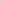 Przeprowadzenie audytu zerowego w zakresie bezpieczeństwa i ciągłości funkcjonowania systemów informacyjnych służących do świadczenia usług kluczowych w celu oceny stanu rzeczywistego w odniesieniu do wymagań określonych w Ustawie o KSC, wydanych na jej podstawie rozporządzeń oraz wskazanych w nich polskich normach.Nadzór wykonawczy nad dostosowaniem infrastruktury krytycznej szpitala Zamawiającego do wymogów Ustawy o KSC zgodnie z rekomendacjami Wykonawcy zawartymi w raporcie z audytu zerowego w zakresie uzgodnionym z Zamawiającym.Przeprowadzenie audytu końcowego spełnienia wymagań Ustawy o KSC poprzez weryfikację dokumentacji bezpieczeństwa oraz weryfikacje zgodności technicznej systemów mających wpływ na świadczenie usług  kluczowych.Sporządzenie sprawozdania opracowanego zgodnie z wymaganym wzorem, opublikowanym przez ministra właściwego ds. cyberbezpieczeństwa na podstawie zebranych przez audytorów dokumentów i dowodów z przeprowadzonego audytu i przekazanie ich operatorowi usług kluczowych – Zamawiającemu.Powyżej wymienione prace wchodzące w skład Obszaru 4 muszą się zakończone przedstawieniem Zamawiającemu raportu końcowego do dnia 31 maja 2023 roku.Wykonywania na rzecz Zamawiającego usługi utrzymania wdrożonego systemu o którym mowa w pkt 1.7 planowania i zarządzania ciągłością działania, opartego na analizie ryzyka ze szczególnym uwzględnieniem cyberbezpieczeństwa wspieranej systemem klasy ERM (Enterprise Risk Management), dedykowanym dla ochrony zdrowia za okres od 1 stycznia 2023 roku do dnia 31 grudnia 2024 roku. Usługa ta będzie płatna w ramach abonamentu miesięcznego.Wykonawca wykona przedmiot umowy zgodnie z niniejszą umową oraz w zakresie wskazanym w umowie oraz w Szczegółowym opisie przedmiotu zamówienia - Załącznik nr 1 (stanowiącym jej integralną część) oraz przedstawionym Zamawiającemu i zaakceptowanym przez niego zakresem prac oraz ofertą Wykonawcy. Wykonawca oświadcza, że dysponuje odpowiednimi uprawnieniami, kwalifikacjami oraz potencjałem, w szczególności kadrowym oraz organizacyjno-technicznym, a także wiedzą i doświadczeniem niezbędnymi do należytego wykonania Umowy. W terminie do 14 dni od daty zawarcia niniejszej umowy, Wykonawca przekaże Zamawiającemu harmonogram prac z Obszarów 2 i 3 do akceptacji oraz wykaz potrzebnych do wykonania przedmiotu umowy informacji i dokumentów. Natomiast harmonogram dla Obszaru 4 ma dotyczyć prac związanych z wykonaniem audytu zgodności z Ustawą KSC i będzie przedstawiony do zatwierdzenia w drugiej połowie grudnia 2022 roku. Harmonogramy, o których mowa w umowie uwzględniały będą realizację przedmiotu umowy w taki sposób aby zapewniały spełnienie przez Zamawiającego terminową realizację jego obowiązków wynikających z przepisów prawa obowiązującego oraz rozporządzenia Prezesa NFZ.  Zamawiający zastrzega sobie prawo do wskazania uwag i wniosków o zmiany w przedłożonym mu harmonogramie prac.   Dane i dokumenty zostaną przekazane Wykonawcy na podstawie protokołu przekazania, a po zakończeniu realizacji przedmiotu umowy, Wykonawca protokolarnie zwróci je Zamawiającemu. W ramach przedmiotu umowy i otrzymanego z tego tytułu wynagrodzenia Wykonawca zobowiązuje się do wykonywania konsultacji na wezwanie Zamawiającego, osobiście lub za pośrednictwem środków porozumiewania się na odległość.§  2 Okres obowiązywania umowy Niniejsza umowa została zawarta na czas określony od dnia zawarcia tj. …………………………roku do 31 grudnia 2024 roku. §  3 Obowiązki stron Wykonawca zobowiązuje się w ramach przedmiotu umowy w szczególności do: należytego wykonania przedmiotu umowy, bieżącej współpracy z Zamawiającym, współpracy z pracownikami Zamawiającego bądź innymi osobami działającymi na zlecenie Zamawiającego, wykonywania konsultacji na wezwanie Zamawiającego, osobiście lub za pośrednictwem środków porozumiewania się na odległość.Wykonawca zobowiązuje się do świadczenia usług w zakresie przeprowadzenie audytów spełnienia wymagań ustawy o krajowym systemie cyberbezpieczeństwa we współpracy z Zamawiającym oraz zgodnie z wymogami Zamawiającego i wzajemnymi ustaleniami, w tym przestrzegania ustalonych terminów oraz wewnętrznych regulacji Zamawiającego (w tym w zakresie ochrony informacji oraz danych osobowych). Wykonawca zobowiązuje się do niezwłocznego informowania Zamawiającego o wszelkich przeszkodach w należytym   (terminowym) wykonaniu przedmiotu Umowy wraz z przedstawieniem środków służących zapobieżeniu nienależytemu wykonaniu Umowy. Wykonawca zobowiązuje się wykonywać Umowę przy udziale osób wymienionych w wykazie osób, stanowiącym Załącznik nr 2 do Umowy (dalej: "Zespół"). Zastąpienie osoby wchodzącej w skład Zespołu inną    osobą wymaga pisemnej zgody Zamawiającego. Zamawiający nie może odmówić zgody, jeżeli Wykonawca wykaże, że  nowa osoba posiada kwalifikacje zawodowe, wykształcenie oraz doświadczenie nie mniejsze niż osoba zastępowana. Wykonawca odpowiada jak za własne działanie lub zaniechanie, za działania lub zaniechania osób, przy pomocy których wykonuje Umowę.  W ramach wykonywania przedmiotu Umowy, Zamawiający zobowiązuje się w szczególności do: współpracy z Wykonawcą przy wykonywaniu Umowy, w tym przekazywania w odpowiednim czasie posiadanych informacji, materiałów i dokumentów oraz dokonywania innych czynności faktycznych i prawnych (np. udzielania odpowiednich pełnomocnictw), niezbędnych do należytego wykonania przedmiotu Umowy, Udostępnienia Wykonawcy odpowiednich pomieszczeń w lokalach będących w dyspozycji Zamawiającego, o ile okaże się to niezbędne do prawidłowej realizacji Przedmiotu Umowy. zapłaty wynagrodzenia na rzecz Wykonawcy zgodnie z § 5. Potwierdzeniem wykonania przedmiotu umowy będzie sporządzony przez Wykonawcę i podpisany przez            Zamawiającego w każdym miesiącu raport potwierdzający wykonanie przedmiotu umowy oraz pisemne            sprawozdanie z przeprowadzonych audytów. W przypadku stwierdzenia przez Zamawiającego błędów w sprawozdaniu, po otrzymaniu informacji o tych błędach  Wykonawca dokona stosownych poprawek w ciągu trzech dni roboczych i niezwłocznie przekaże poprawiony raport Zamawiającemu. §  4 Wynagrodzenie Za wykonanie przedmiotu umowy, o którym mowa w § 1, zgodnie z jej postanowieniami, Zamawiający zapłaci Wykonawcy  wynagrodzenie w kwocie brutto ………………. zł (słownie: ………………………………………………………..………………………………..). Na kwotę tą składa się: kwota netto: …………………………….. zł, (słownie:………………………………………………………………….………………………………) i kwota VAT:  zł (słownie:…………………………………………………………………………………………).Wynagrodzenie będzie wypłacane w poniżej przedstawionym podziale na:za wykonanie przedmiotu umowy w zakresie Obszaru 1: kwota brutto ………………. zł (słownie: …………………………………………………………………………….………………..). Na kwotę tą składa się: kwota netto: …………………………….. zł, (słownie:……………………………………………………………….…………………………) i kwota VAT:                              zł (słownie:…………………………………………………………………………………………………) w podziale na:Płatność 1 po zatwierdzeniu przez Zamawiającego protokołu wykonania badania wstępnego , który będzie podstawą do wystawienia Faktury VAT Zamawiającemu w wysokości 60% całkowitej wartości prac dla tego obszaru. Płatność 2 po zatwierdzeniu przez zamawiającego protokołu wykonania badania końcowego, który będzie podstawą do wystawienia Faktury VAT Zamawiającemu w wysokości 40% całkowitej wartości prac dla tego obszaru. za wykonanie przedmiotu umowy w zakresie Obszaru 2: kwota brutto ………………. zł (słownie: ……………………………………………………………………………………………..). Na kwotę tą składa się: kwota netto: …………………………….. zł, (słownie:………………………………………………….…………………………………) i kwota VAT:                              zł (słownie:…………………………………………………………………………………………..…………)Płatne po zatwierdzeniu przez Zamawiającego protokołu wykonania prac wymienionych w Obszarze 2 za wykonanie przedmiotu umowy w zakresie Obszaru 3: kwota brutto ………………. zł (słownie: …………………………………………………………………….……………..). Na kwotę tą składa się: kwota netto: …………………………….. zł, (słownie:………………………………………………………………………………………) i kwota VAT:                              zł (słownie:…………………………………………………………………………..…………………)Płatność 1 po zatwierdzeniu przez Zamawiającego protokołu odbioru wdrożenia Systemu klasy ERM i zakupu licencji tego systemu, w wysokości ............................ brutto. (słownie: ………………………………………………………………………………………..………..). Płatność 2 abonament miesięczny w wysokości ………………………………………………. brutto. (słownie: ………………………………………………………………………………………..………..).   za utrzymanie Systemu klasy ERM w grudniu 2022 roku. Faktura za abonament musi być wystawiona w terminie nieprzekraczalnym do dnia 12 grudnia 2022 roku.za wykonanie przedmiotu umowy w zakresie Obszaru 4: kwota brutto ………………. zł (słownie: ………………………………………………………………………………………………………..). Na kwotę tą składa się: kwota netto: …………………………….. zł, (słownie:……………………………………………………………………………………………) i kwota VAT:                              zł (słownie:………………………………………………………………….………………) w tym:Płatność 1: audyty wymagań KSC,  kwota brutto ………………. zł (słownie: …………………………………………………..……………………………………..). Na kwotę tą składa się: kwota netto: …………………………….. zł, (słownie:……………………………………………………..………………………………………) i kwota VAT: ………………………………. zł (słownie:…………………………………………………………………………). W pięciu równych miesięcznych częściach., płatnych począwszy od ..........................................Wykonawca zobowiązany jest do przedstawiania Zamawiającemu do zatwierdzenia raportów z wykonanych prac za każdy miesiąc kalendarzowy począwszy od stycznia 2023 roku. Zamawiający ma 7 dni kalendarzowych na zgłoszenie ewentualnych uwag i zatwierdzenie raportu. Zatwierdzony raport jest podstawą do wystawienia przez Wykonawcę faktury VAT Zamawiającemu w wysokości 20% kwoty tego zadania w Obszarze 4.Płatność 2 – usługa utrzymania systemu ERM: kwota brutto ………………. zł (słownie: ……………………………………………..). Na kwotę tą składa się: kwota netto: …………………………….. zł, (słownie:…………………………………………) i kwota VAT:                              zł (słownie:…………………………………). W 24 równych miesięcznych częściach.Miesięczna opłata abonamentowa za usługę utrzymania Systemu klasy ERM naliczana za każdy miesiąc kalendarzowy począwszy od stycznia 2023 roku do grudnia 2024 włącznie.Podstawą do dokonania płatności przez Zamawiającego będzie faktura VAT wystawiona przez Wykonawcę w ostatnim dniu każdego miesiąca kalendarzowego w w/w okresie.Zapłata wynagrodzenia za wykonanie przedmiotu umowy nastąpi przelewem na rachunek bankowy Wykonawcy ……………………………………………………..…, w terminie do 30 dni kalendarzowych od dnia otrzymania prawidłowo wystawionej faktury VAT. Zmiana numeru rachunku bankowego, o którym mowa w zdaniu pierwszym, wymaga aneksu do umowy. Za termin zapłaty przyjmuje się datę obciążenia rachunku bankowego Zamawiającego.Za prawidłowo wystawioną fakturę uważa się fakturę, w której wynagrodzenie będzie wyliczone zgodnie ze złożoną ofertą, chyba, że inny sposób wyliczenia wynagrodzenia jest nakazany w ogólnie obowiązujących przepisach prawa oraz zawierającą adnotację o mechanizmie podzielonej płatności, jeśli właściwe przepisy prawa wymagają takiej adnotacji. W przypadku niezastosowania przez Wykonawcę adnotacji o mechanizmie podzielonej płatności, wskutek czego zapłata przez Zamawiającego zostanie dokonana z pominięciem tego mechanizmu, Wykonawca odpowiada wobec Zamawiającego za wszelkie szkody poniesione przez Zamawiającego w związku z odpowiedzialnością za rozliczenie należnego podatku VAT. Wykonawca oświadcza, że rachunek bankowy wskazany w ust. 4 powyżej jest rachunkiem bankowym, wskazanym w wykazie podmiotów, o którym mowa w art. 96b ust. 1 ustawy o podatku od towarów i usług. Zamawiający oświadcza, że dokonuje płatności w mechanizmie podzielonej płatności a Wykonawca oświadcza, że będzie przyjmował płatności także w mechanizmie podzielonej płatności W przypadku braku zgodności rachunku bankowego, wskazanego w ust.4, z rachunkiem bankowym, o którym mowa w ust. 8,  w razie dokonania przez Zamawiającego zapłaty na rachunek bankowy wskazany w ust.4, Wykonawca odpowiada wobec Zamawiającego za wszelkie szkody poniesione przez Zamawiającego w związku z odpowiedzialnością za rozliczenie należności publicznoprawnych. Wynagrodzenie określone w ust. 1 obejmuje całość kosztów i wydatków niezbędnych do zrealizowaniaprzedmiotu umowy.§  5 Kary Umowne W przypadku niewykonania lub nienależytego wykonania przedmiotu umowy Wykonawca zapłaci Zamawiającemu kary umowne: 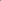 z tytułu nieterminowego wykonania umowy — w wysokości 1% określonego w zdaniu pierwszym § 4 ust 1. wynagrodzenia brutto, za każdy dzień opóźnienia; nie więcej jednak niż 10% wartości niniejszej umowy, z tytułu odstąpienia przez Zamawiającego od niniejszej umowy lub jej rozwiązania przez Zamawiającego z przyczyn leżących po stronie Wykonawcy —  w wysokości 10% określonego w zdaniu pierwszym § 4 ust 1. wynagrodzenia brutto. w wysokości równej stawce należnego podatku VAT wynikającego z faktury albo faktur za naruszenie obowiązku zawarcia w treści faktury VAT lub faktur VAT adnotacji o mechanizmie podzielonej płatności, o którym mowa w § 4 ust 7 w wysokości kwoty brutto każdej z faktur VAT, na której widnieje rachunek bankowy inny, niż określony w § 4 ust. 4 niniejszej umowy, co jest konsekwencją naruszenia obowiązku zbieżności numeru rachunku bankowego zawartego w § 4 ust. 4 powyżej, w wystawianych przez Wykonawcę fakturach VAT oraz w wykazie podmiotów, o którym mowa w art. 96b ust. 1 ustawy o podatku od towarów i usług W przypadku osiągnięcia wysokości maksymalnej wysokości kar umownych określonej w ust.1.a, Zamawiającemu przysługuje prawo odstąpienia od umowy, oświadczeniem woli złożonym przez Zamawiającego w formie pisemnej w terminie 30 dni od dnia, w którym nastąpiło przekroczenie wartości określonej w ust 1.a.  Odstąpienie od umowy następuje ze skutkiem ex nunc.Zamawiający zastrzega sobie prawo dochodzenia odszkodowania uzupełniającego na zasadach ogólnych w przypadku, gdy zastrzeżone w ust, 1 kary umowne nie pokryją poniesionej szkody. Zamawiający ma prawo dokonywać potrąceń kar umownych z wymagalnego wynagrodzenia Wykonawcy. Zapłata kary umownej, o której mowa w ust. 1 lit. a nie zwalnia Wykonawcy z obowiązku realizacji przedmiotu umowy. Zamawiający może odstąpić od umowy, jeżeli Wykonawca opóźnia się z realizacją przedmiotu umowy w stosunku do ustalonego z Zamawiającym harmonogramu, w całości lub w części, a opóźnienie wynosi co najmniej 7 dni kalendarzowych. Zamawiający powinien złożyć Wykonawcy oświadczenie o odstąpieniu w terminie miesiąca od zaistnienia powyższego opóźnienia Uprawnienia do odstąpienie od umowy, o którym mowa w zdaniach poprzedzających, może być realizowane niezależnie od prawa odstąpienia przewidzianego w obowiązujących przepisach prawa. Odstąpienie od umowy następuje ze skutkiem ex nunc.§  6 Zachowanie poufności Wykonawca zobowiązuje się do zachowania w tajemnicy wszystkich danych i informacji, niezależnie od formy w jakiej zostaną przekazane, dotyczących Zamawiającego, których ujawnienie stanowiłoby naruszenie przepisów prawa lub mogłoby narazić Zamawiającego na szkodę, pod rygorem poniesienia odpowiedzialności, w tym odszkodowawczej. Powyższe zobowiązanie nie jest ograniczone w czasie W szczególności Wykonawca zobowiązuje się do zachowania w tajemnicy informacji objętych tajemnicą przedsiębiorstwa w rozumieniu ustawy z dnia 16 kwietnia 1993 r. o zwalczaniu nieuczciwej konkurencji, to jest nieujawnionych do wiadomości publicznej informacji technicznych, technologicznych, organizacyjnych przedsiębiorstwa lub innych informacji posiadających wartość gospodarczą, co do których Zamawiający podjął niezbędne działania w celu zachowania ich poufności. W dniu podpisania przez Zamawiającego Raportu końcowego, Wykonawca zaprzestanie przetwarzania danych osobowych oraz niezwłocznie zwróci Zamawiającemu wszelkie dokumenty i inne nośniki zawierające dane osobowe, których administratorem jest Zamawiający. §  7 Ochrona danych osobowych W przypadku konieczności powierzenia Wykonawcy danych osobowych przez Zamawiającego wymagane jest wcześniejsze podpisanie umowy powierzenia danych osobowych zgodnie z obowiązującym w szpitalu wzorem (załącznik nr 6).Zamawiający potwierdza, że działając jako administrator danych osobowych, jest uprawniony do przetwarzania oraz udostępnienia Wykonawcy danych osobowych w zakresie niezbędnym do wykonania niniejszej Umowy i realizacji prawnie usprawiedliwionych celów realizowanych przez Strony, a Wykonawca potwierdza, że w wyniku udostepnienia ww. danych osobowych staje się ich administratorem i jest zobowiązany do ich przetwarzania zgodnie z obowiązującymi przepisami prawa, w tym w szczególności z przepisami ustawy z dnia 10.05.2019 r. o ochronie danych osobowych oraz przepisami Rozporządzenia Parlamentu Europejskiego i Rady (EU) nr 2016/679 z dnia 27 kwietnia 2016 r. w sprawie ochrony osób fizycznych w związku z przetwarzaniem danych osobowych i w sprawie swobodnego przepływu takich danych oraz uchylenia dyrektywy 95/46/WE (ogólnego rozporządzenia o ochronie danych). §  8 Majątkowe prawa autorskie W ramach wynagrodzenia, o którym mowa w § 4, z chwilą podpisania odpowiedniego protokołu odbioru Zlecenia, Wykonawca: przenosi na Zamawiającego, majątkowe prawa autorskie do Utworów.przenosi na Zamawiającego własność wszystkich przekazanych mu egzemplarzy, na których Utwór został utrwalony.Przeniesienie majątkowych praw autorskich, o którym mowa w ust. 1.a., następuje bez ograniczeń co do terytorium, czasu lub liczby egzemplarzy, na następujących polach eksploatacji:utrwalanie, powielanie dowolną techniką,wprowadzanie do pamięci komputera na dowolnej liczbie stanowisk komputerowych oraz wprowadzanie do sieci komputerowej,wykorzystywanie w materiałach informacyjnych i szkoleniowych, korzystanie z Utworów w całości lub w części w celu, dla którego sporządzono Utwór.Wykonawca oświadcza, że: przysługują mu ww. autorskie prawa majątkowe do Utworów i są one wolne od obciążeń i roszczeń osób trzecich; autorzy Utworów zobowiązali się do niewykonywania osobistych praw autorskich do Utworów.§  9 Siła wyższa Strony nie ponoszą odpowiedzialności za niewykonanie lub nienależyte wykonanie Umowy będące bezpośrednim następstwem okoliczności, które stanowią skutek działania siły wyższej. Siła wyższa stanowi zdarzenie nagłe, nieprzewidziane i niezależnie od woli Stron, którego skutki są niemożliwe do zapobieżenia, uniemożliwiające wykonanie Umowy w całości lub części, na stale lub na pewien czas, któremu nie można zapobiec, ani przeciwdziałać przy zachowaniu należytej staranności. W przypadku wystąpienia siły wyższej Strona dotknięta jej działaniem, niezwłocznie poinformuje pisemnie drugą stronę o jej zaistnieniu. W takiej sytuacji Strony niezwłocznie uzgodnią tryb dalszego postępowania. §  10 Upoważnieni Przedstawiciele W zakresie bieżącej współpracy w trakcie realizacji postanowień niniejszej umowy: Zamawiającego reprezentować będzie: ……………………………………………………….……………………………………………….…….. tel.: ………………………………………………….………..……... e-mail: ……………………………………………………………………..…           Wykonawcę reprezentować będzie: ……………..………………………………………….………………..…………………………………….. tel.: ………………………………………………….………..……... e-mail: ……………………………………………………………………..…           Zmiana osób wskazanych w ust. 1 a i b następuje poprzez pisemne powiadomienie drugiej Strony i nie stanowi zmiany treści Umowy. §  11 Rozwiązanie Umowy Każda ze stron może rozwiązać Umowę ze skutkiem natychmiastowym w przypadku rażącego naruszenia przez drugą Stronę obowiązków wynikających z Umowy. Przed rozwiązaniem Umowy Strona uprawniona wezwie Stronę naruszającą do usunięcia naruszeń Umowy, wyznaczając w tym celu odpowiedni termin, nie krótszy niż 7 dni od otrzymania wezwania.  Zamawiający może rozwiązać Umowę z zachowaniem miesięcznego okresu wypowiedzenia ze skutkiem na koniec miesiąca kalendarzowego, .  §  12 Zmiana UmowyZmiany niniejszej umowy wymagają dla swej ważności formy pisemnej w postaci aneksu pod rygorem nieważności. Zgodnie z brzmieniem art. 455 ust. 1 pkt 1 ustawy Prawo Zamówień Publicznych przewiduje się możliwość dokonania zmiany niniejszej umowy, w przypadku:2.1. konieczności dostosowania zapisów umowy do przepisów prawa powszechnie obowiązującego oraz mających zastosowanie zarządzeń Prezesa NFZ, w zakresie dotyczącym przedmiotu umowy - w zakresie dostosowującym treść umowy do tych zmian,2.2 konieczności doprecyzowania sposobu lub zakresu wykonania umowy, przy czym zmiana wartości nie przekracza 10% wartości zamówienia określonej w umowie - w zakresie doprecyzowania lub zmiany treści umowy, w tm obowiązków Stron, w celu należytej realizacji przedmiotu umowy oraz obowiązków wynikających
z przepisów prawa lub Zarządzeń Prezesa NFZ lub z pożytkiem dla Zamawiającego2.3. zaistnienia potrzeby przedłużenia terminu jej obowiązywania określonego w § 2 – w zakresie przedłużenia jej trwania maksymalnie o 6 miesięcy,2.4. gdy zmiana wartości nie przekracza 10% wartości zamówienia określonej w umowie – w zakresie dopuszczalnym przepisami Prawa zamówień publicznych oraz niniejszej umowyWarunkiem dokonania zmian wskazanych w ust. 2 powyżej będzie wystąpienie co najmniej jednej z nw.okoliczności:3.1. zmiana treści, uchylenie lub wejście w życie przepisów prawa powszechnie obowiązującego oraz mających zastosowanie Zarządzeń Prezesa NFZ wpływających na wykonanie przedmiotu umowy,3.2 zaistnienie konieczności doprecyzowania lub zmiany treści umowy w celu należytej realizacji przedmiotu umowy oraz obowiązków stron wynikających z przepisów prawa lub Zarządzeń Prezesa NFZ lub z pożytkiem dla Zamawiającego,3.3. nie zrealizowanie wartości przedmiotu umowy określonego w § 4 ust. 1 w okresie określonym w § 2 niniejszej umowy, przy czym strony mogą przedłużyć okres realizacji umowy do czasu wyczerpania wartości umowy określonej w § 4 ust. 1 niniejszej umowy, jednak nie dłużej niż o 6 miesięcy,3.4. Zamawiającemu nie udało się do dnia rozwiązania niniejszej umowy określonego w § 2 wyłonić wykonawcy usługi utrzymania Systemu klasy ERM, lub innych usług wykonywanych na podstawie umowy, których podtrzymanie jest niezbędne dla spełnienia przez szpital wymogów wynikających z przepisów prawa lub zarządzeń Prezesa NFZ lub dla zachowania należytego poziomu bezpieczeństwa, przy czym strony mogą przedłużyć okres realizacji umowy maksymalnie o 6 miesięcy, za wynagrodzeniem Wykonawcy w wysokości ustalonej zgodnie z przepisami umowy adekwatnie do zakresu usług, których przedłużenie stało się konieczne,3.5. inna okoliczność, której uwzględnienie będzie konieczne ze względu na ratowanie życia i zdrowiapacjentów, bądź3.6. zmiana w inny sposób dostarczy pożytku Zamawiającemu.§  12 Klauzule waloryzacyjneStrony zgodnie dopuszczają możliwość zmiany wysokości należnego wynagrodzenia w odniesieniu do zobowiązań niezrealizowanych, w przypadku:1.1. ustawowej zmiany obowiązujących stawek podatku VAT w odniesieniu do asortymentu objętego umową, 
   przy czym zmianie ulec może wyłącznie cena brutto, cena netto pozostaje niezmienna.1.2. zmiany wysokości minimalnego wynagrodzenia za pracę albo minimalnej stawki godzinowej ustalonej na
       podstawie ustawy z dnia 10 października 2002r. o minimalnym wynagrodzeniu za pracę,	1.3. zmiany zasad podlegania ubezpieczeniom społecznym lub ubezpieczeniu zdrowotnemu lub wysokości
       stawki składki na ubezpieczenie społeczne lub zdrowotne, 1.4. zmiany zasad gromadzenia i wysokość wpłat do pracowniczych planów kapitałowych, o których mowa 
  w ustawie z dnia 4 października 2018 r. o pracowniczych planach kapitałowych.Strony dokonują zmian umowy, o których mowa w ust. 1, jeżeli zmiany, o których mowa w ust. 1.2. – 1.4. będą miały wpływ na koszty wykonania umowy i Wykonawca w sposób obiektywny udowodni ich wielkość. Zmiana w tym przypadku nastąpić może na pisemny wniosek Wykonawcy, zawierający uzasadnienie, proponowaną wysokość wynagrodzenia wraz ze szczegółową kalkulacją jego wyliczenia oraz oświadczenia lub dowody potwierdzające, iż zaszły okoliczności uzasadniające zmianę umowy. Ciężar wykazania, iż doszło do zmiany okoliczności oraz, że zmiany te mają wpływ na wykonanie umowy, spoczywa na Wykonawcy, pod rygorem odmowy wprowadzenia zmian w umowie. Zmiany umowy mogą zostać wprowadzone w stosunku do płatności za usługi, które zostały wykonane po dacie zaistnienia okoliczności, o których mowa w ust. 1.W przypadku zmiany stawki podatku VAT, o której mowa w ust. 1.1, Wykonawca wystawiał będzie faktury zgodnie z aktualnie obowiązującą stawką podatku VAT i przepisami prawa powszechnie obowiązującego.Strony zgodnie dopuszczają możliwość dokonania zmiany wynagrodzenia Wykonawcy poprzez jego podwyższenie lub obniżenie, w przypadku istotnej zmiany ceny materiałów lub kosztów związanych z realizacją przedmiotu umowy, w zakresie nie wymienionym w ust. 1. Zmiana cen materiałów lub kosztów, o której mowa powyżej, stanowić musi wzrost lub obniżenie cen lub kosztów, co najmniej o 10%, w stosunku do ceny lub kosztu przyjętych w celu ustalenia wynagrodzenia Wykonawcy zawartego w ofercie Wykonawcy.Strony zgodnie ustalają, iż zmiana wynagrodzenia Wykonawcy na podstawie okoliczności, o których mowa w ust. 3  może wynosić maksymalnie 2% wynagrodzenia Wykonawcy określonego w ust. 1. Postanowień w zakresie waloryzacji nie stosuje się od chwili osiągnięcia limitu, o którym mowa powyżej, waloryzacja będzie odbywać się w oparciu o przedłożone przez Wykonawcę na piśmie wyliczenie wzrostu kosztów, wraz z uzasadnieniem. Waloryzacja wynagrodzenia będzie możliwa wyłącznie w sytuacji wykazania Zamawiającemu, że zaistniały podstawy do waloryzacji.§14Postanowienia końcoweWykonawca przyjmuje do wiadomości, zgodnie z art. 54 ust. 5 z dnia 15 kwietnia 2011 r. o działalności leczniczej, że czynność prawna mająca na celu zmianę wierzyciela samodzielnego publicznego zakładu opieki zdrowotnej może nastąpić po wyrażeniu zgody przez podmiot tworzący. Czynność prawna dokonana bez zgody, o której mowa powyżej, jest nieważna. Wykonawca gwarantuje i zobowiązuje się, że bez uprzedniej pisemnej zgody Zamawiającego pod rygorem bezskuteczności: jakiekolwiek prawa Wykonawcy związane bezpośrednio lub pośrednio z Umową, a w tym wierzytelności Wykonawcy z tytułu wykonania Umowy i związane z nimi należności uboczne (m. in. odsetki), nie zostaną przeniesione na rzecz osób trzecich; nie dokona jakiejkolwiek czynności prawnej lub też faktycznej, której bezpośrednim lub pośrednim skutkiem będzie zmiana wierzyciela Zamawiającego; nie zawrze umów przelewu, poręczenia, zastawu, hipoteki, przekazu oraz o skutku subrogacji ustawowej lub umownej; celem dochodzenia jakichkolwiek praw z Umowy nie udzieli upoważnienia, w tym upoważnienia inkasowego, innej firmie, w tym firmie prowadzącej pozostałą finansową działalność usługową gdzie indziej nie sklasyfikowaną jak i pozostałe doradztwo w zakresie prowadzenia działalności gospodarczej i zarządzania w rozumieniu m.in. przepisów rozporządzenia Rady Ministrów z dnia 24 grudnia 2007 r. w sprawie Polskiej Klasyfikacji Działalności, tj. firmom zajmującym się działalnością windykacyjną. Wykonawca przyjmuje do wiadomości, że złożenie oświadczenia woli obejmującego treść umowy o cechach poręczenia zobowiązania Zamawiającego, stanowi naruszenie przez Wykonawcę zakazu umownego, bez względu na skuteczność prawną składanego oświadczenia woli. Wykonawca zobowiązuje się i przyjmuje do wiadomości, że zapłata za świadczenia wykonane zgodnie z Umową nastąpi tylko i wyłącznie przez Zamawiającego bezpośrednio na rzecz Wykonawcy, i tylko w drodze przelewu na rachunek Wykonawcy, Ewentualne spory powstałe na tle realizacji niniejszej umowy będą rozstrzygane polubownie w drodze negocjacji, w razie braku porozumienia Stron sądem właściwym do ich rozstrzygnięcia będzie Sąd Właściwy dla Zamawiającego.W sprawach nieuregulowanych niniejszą umową zastosowanie mają przepisy prawa powszechnie obowiązującego, w tym Kodeksu cywilnego oraz ustawy Prawo zamówień publicznych Umowę sporządzono w dwóch jednobrzmiących egzemplarzach po jednym dla każdej ze Stron Wszystkie załączniki wskazane w treści niniejszej umowy stanowią jej integralne części. Zamawiający 	 	 	  	 	 	 	Wykonawca